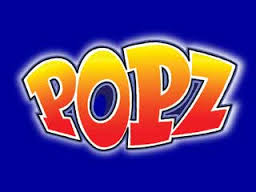 INSTRUKTION POPA POPCORN1a, Tryck på knapparna Kettle Heat on = värmegryta och Kettle motor on och Lampa warmer/light on.1b, Låt dörren stå på glänt och silver bläcket vara öppet läge för att värmen ska ta sig ut. Vid kondens kan ni enkelt torka bort med en trasa fukten på glaset.2, Vid kallstart tar det ca 1-3 minuter innan arbetstemp. Vänta denna tid innan DU …3, Tillsätt/häll i COCOS FETT/OIL i grytan (Påse=mellanmått). När oljan smällt …4, Tillsätt/häll i POPCORN i grytan (Påse=stora måttet). 5, Tillsätt SALT/Häll i kryddmått salt (lilla kryddmåttet).Snart börjar popcorn poppa och kommer välla ut ur grytan. När poppning avstannat så roterar ni grytans handtag så välter ni ut popcornen i maskinen.SERVERA till kunden i POPCORN STRUT.POPPA 3 – 5 i stöten så får ni en bra bas.OBS: Stäng av Kettle Heat och Kettle motor knapparna på off.Låt värme lampan vara på/on, lampan håller popcornen varma.RENGÖRINGDra ut lilla silverbläcket längst ner töm majs som inte poppat, torka rent.    Ta bort grytan genom att vrida sladd huvudet (Se lappen på sladden) och tippa grytan vänster dra ur fästena likaså när du sätter tillbaka. När DU gör ren grytan doppa inte grytan och kabeln i vatten, torka grytan efter rengöring och sätt tillbaka sladd och grytan direkt.PS:tippa grytan vänster när du hänger av & på den.